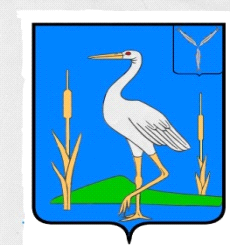 АДМИНИСТРАЦИЯБОЛЬШЕКАРАЙСКОГО МУНИЦИПАЛЬНОГО ОБРАЗОВАНИЯ РОМАНОВСКОГО МУНИЦИПАЛЬНОГО РАЙОНА  САРАТОВСКОЙ  ОБЛАСТИРаспоряжение№15-рот 29.04.2022 годас. Большой КарайО запрете сжигания сухой травянистой растительности на территории Большекарайскогомуниципального образования	     Руководствуясь Федеральным законом от 06 октября 2003 г. № 131-ФЗ «Об общих принципах организации местного самоуправления в Российской Федерации»,п.67 Правил противопожарного режима в РФ,утвержденных Постановлением Правительства РФ №1479 от 16.09.2020г., Уставом Большекарайского муниципального образования Романовского муниципального района Саратовской областиЗапретить на территории Большекарайского муниципального образования Романовского муниципального района Саратовской области сжигание сухой травянистой растительности(травы, поживных остатков и т.п.)на придомовых территориях, на сельхозугодиях и других территориях.Установить запрет на разведение костров, сжигание твердых бытовых отходов, мусора на территории Большекарайского муниципального образования и прилегающих территориях выжигание сухой травянистой растительности на участках, непосредственно прилегающих к лесам, к защитным и озеленительным лесным насаждениям, а также проведение пожароопасных работ.Руководителям предприятий, учреждений и организаций, независимо от форм собственности, собственникам жилых домов произвести очистку закрепленных территорий от горючих отходов, мусора, сухой травянистой растительности.Принять меры и усилить контроль по недопущению возникновения несанкционированных свалок мусора на территории Большекарайского муниципального образования.     5.Признать утратившим силу распоряжение №13/1 от 27.04.2021г. «О запрете сжигания сухой травянистой растительности на территории Большекарайского муниципального образования».6.Контроль за исполнением настоящего распоряжения  оставляю за собой.Глава Большекарайскогомуниципального образования				              Н.В.Соловьева